MINISTRY OF EDUCATION AND SCIENCE OF UKRAINENATIONAL TECHNICAL UNIVERSITY OF UKRAINE“IGOR SIKORSKY KYIV POLYTECHNIC INSTITUTE” APPROVEDAcademic Council of NTUU “Igor Sikorsky Kyiv Polytechnic Institute”(meeting protocol № _ from ___ 202  Chairman of the Academic Council_________ Mykhaylo ILCHENKOPROJECTINTERNATIONAL ECONOMICSEDUCATIONAL PROFESSIONAL PROGRAMFirst (bachelor's) level of higher educationEntered into force by Order of the Rectorof NTUU “Igor Sikorsky Kyiv Polytechnic Institute”from _______ 202 № ___Kyiv – 202 DEVELOPED by the project team:Project team leader:Kukharuk Anna, Ph.D., associate professor,  Department of International EconomicsProject team members:Gaidutskiy Ivan, Doctor of Economic Sciences, associate professor,  Department of International EconomicsHlushchenkoYaroslava, Ph.D., associate professor,  Department of International EconomicsSkorobogatova Natalia,  Ph.D., associate professor,  Department of International EconomicsThe Department of International Economics is responsible for the training of higher education students in the educational programHead of the International Economics DepartmentVoitko  Serhii,  Doctor  of Economic Sciences, professor  AGREED:Scientific and Methodical Council of Speciality 051 "Economics" Igor Sikorsky Kyiv Polytechnic Institute  Head of the  Scientific and Methodical Council of 051 Speciality                     ____________      Serhii Voitko (meeting protocol  № ___ from «___» ________ 202 р.)Methodical Council  Igor Sikorsky Kyiv Polytechnic Institute  Head of Methodical Council _________________________Yuri Yakimenko(meeting protocol  № ___ from «___» ________ 202 р.)INCLUDED:The following were involved in the work on the Educational Program:Relevant feedback is attached.CONTENT1. EDUCATIONAL PROGRAM PROFILE	42. 	123. 	154. 	165. 	176. 	201. Educational program profile, specialty Economics 0512. 2. COMPONENTS LIST OF THE EDUCATIONAL PROGRAM3. STRUCTURAL AND LOGICAL SCHEME OF THE EDUCATIONAL PROGRAM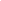 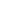 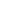 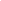 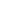 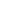 4. FORMS FOR GRADUATE CERTIFICATION FOR APPLICANTS OF HIGHER EDUCATION5. MATRIX OF CONFORMITY A PROGRAM COMPETENCIES TO THE COMPONENTS OF THE EDUCATIONAL PROGRAM5.1. Compulsory educational components of the EP (general training cycle).5.2.  Compulsory educational components of the EP (Vocational training cycle from ПО 1-16).5.3. Compulsory educational components of the EP (Vocational training cycle from ПО 17-32).6. MATRIX OF PROVIDING PROGRAM LEARNING RESULTS BY RELEVANT COMPONENTS OF THE EDUCATIONAL PROGRAM6.1. Compulsory educational components of the EP (general training cycle).6.2. Compulsory educational components of the EP (Vocational training cycle from ПО 1-16).6.3. Compulsory educational components of the EP (Vocational training cycle from ПО 17-32).in specialty051 EconomicsAreas of knowledge05 Social and behavioral sciencesQualificationBachelorEugene, NOVAKIVSKY, Technical DirectorLLC "Center for Resource Efficient Production"Khmilevska Anastasia Alexandrovna, applicant for higher education,the first (bachelor's) level of higher education Zrobok Oleksiy Olehovych, a graduate of higher education,the first (bachelor's) level of higher education1 – General information1 – General information1 – General information1 – General information1 – General informationFull name of the Higher Education Institution and the institute / faculty Full name of the Higher Education Institution and the institute / faculty National Technical University of Ukraine "Igor Sikorsky Kyiv Polytechnic Institute", Department of International EconomicsNational Technical University of Ukraine "Igor Sikorsky Kyiv Polytechnic Institute", Department of International EconomicsNational Technical University of Ukraine "Igor Sikorsky Kyiv Polytechnic Institute", Department of International EconomicsHigher education degree and title of qualification in the original languageHigher education degree and title of qualification in the original languageEducational degree  – BachelorEducational qualification – Bachelor of Economics in OPP "International Economics" Educational degree  – BachelorEducational qualification – Bachelor of Economics in OPP "International Economics" Educational degree  – BachelorEducational qualification – Bachelor of Economics in OPP "International Economics" EP official name EP official name International EconomicsInternational EconomicsInternational EconomicsDiploma type and  EP scopeDiploma type and  EP scopeBachelor's degree, unitary, 240 ECTS credits, study period 3 years 10 monthsBachelor's degree, unitary, 240 ECTS credits, study period 3 years 10 monthsBachelor's degree, unitary, 240 ECTS credits, study period 3 years 10 monthsAccreditation availability Accreditation availability Certificate of accreditation of the specialtyND 1192537, valid til 01.07.2025Certificate of accreditation of the specialtyND 1192537, valid til 01.07.2025Certificate of accreditation of the specialtyND 1192537, valid til 01.07.2025Program cycle / levelProgram cycle / levelНРК of Ukraine – 6 level QF-EHEA – first cycleЕQF-LLL – 6 levelНРК of Ukraine – 6 level QF-EHEA – first cycleЕQF-LLL – 6 levelНРК of Ukraine – 6 level QF-EHEA – first cycleЕQF-LLL – 6 levelPrerequisitesPrerequisitesCompleted general secondary educationCompleted general secondary educationCompleted general secondary educationTeaching language Teaching language Ukrainian, EnglishUkrainian, EnglishUkrainian, EnglishEP validity EP validity Until 01.07.2025Until 01.07.2025Until 01.07.2025Permanent placement of the educational program Internet address Permanent placement of the educational program Internet address  http://ied.kpi.ua/uk/archives /Навчання /Освітні програми та навчальні планиhttps://osvita.kpi.ua/Освітні програми http://ied.kpi.ua/uk/archives /Навчання /Освітні програми та навчальні планиhttps://osvita.kpi.ua/Освітні програми http://ied.kpi.ua/uk/archives /Навчання /Освітні програми та навчальні планиhttps://osvita.kpi.ua/Освітні програми2 – Educational program purpose2 – Educational program purpose2 – Educational program purpose2 – Educational program purpose2 – Educational program purposeTraining of specialists in the economics who have modern thinking, theoretical knowledge and practical skills needed to solve the problems of the subject area; able to identify problems in the international economic system functioning as a whole and make informed management decisions regarding specific subjects of international economic relations; as well as able to comprehensively and systematically analyze, provide and conduct intercultural communication, aware of the nature of environmental processes and phenomena, to form a high adaptability in the labor market transformation through interaction with employers and other stakeholders.Training of specialists in the economics who have modern thinking, theoretical knowledge and practical skills needed to solve the problems of the subject area; able to identify problems in the international economic system functioning as a whole and make informed management decisions regarding specific subjects of international economic relations; as well as able to comprehensively and systematically analyze, provide and conduct intercultural communication, aware of the nature of environmental processes and phenomena, to form a high adaptability in the labor market transformation through interaction with employers and other stakeholders.Training of specialists in the economics who have modern thinking, theoretical knowledge and practical skills needed to solve the problems of the subject area; able to identify problems in the international economic system functioning as a whole and make informed management decisions regarding specific subjects of international economic relations; as well as able to comprehensively and systematically analyze, provide and conduct intercultural communication, aware of the nature of environmental processes and phenomena, to form a high adaptability in the labor market transformation through interaction with employers and other stakeholders.Training of specialists in the economics who have modern thinking, theoretical knowledge and practical skills needed to solve the problems of the subject area; able to identify problems in the international economic system functioning as a whole and make informed management decisions regarding specific subjects of international economic relations; as well as able to comprehensively and systematically analyze, provide and conduct intercultural communication, aware of the nature of environmental processes and phenomena, to form a high adaptability in the labor market transformation through interaction with employers and other stakeholders.Training of specialists in the economics who have modern thinking, theoretical knowledge and practical skills needed to solve the problems of the subject area; able to identify problems in the international economic system functioning as a whole and make informed management decisions regarding specific subjects of international economic relations; as well as able to comprehensively and systematically analyze, provide and conduct intercultural communication, aware of the nature of environmental processes and phenomena, to form a high adaptability in the labor market transformation through interaction with employers and other stakeholders.3 – Characteristics of the educational program3 – Characteristics of the educational program3 – Characteristics of the educational program3 – Characteristics of the educational program3 – Characteristics of the educational programSubject area Subject area Object of study and / or activity:  patterns of functioning and development of the socio-economic systems and processes, their modeling, forecasting and regulation, motivation and behavior of economic entities.Educational objectives: to train specialists who have modern economic thinking, theoretical knowledge and practical skills needed to solve the problems in this subject areaTheoretical content of the subject area: definition, categories, concepts, principles of economic sciences.Methods, techniques and technologies: general scientific methods of cognition and research, mathematical and statistical methods of economic analysis, economic and mathematical modeling, information and communication technologies of research, dissemination and presentation of research results.Tools and equipment: modern information and communication equipment, information systems and software products used in professional activities.Object of study and / or activity:  patterns of functioning and development of the socio-economic systems and processes, their modeling, forecasting and regulation, motivation and behavior of economic entities.Educational objectives: to train specialists who have modern economic thinking, theoretical knowledge and practical skills needed to solve the problems in this subject areaTheoretical content of the subject area: definition, categories, concepts, principles of economic sciences.Methods, techniques and technologies: general scientific methods of cognition and research, mathematical and statistical methods of economic analysis, economic and mathematical modeling, information and communication technologies of research, dissemination and presentation of research results.Tools and equipment: modern information and communication equipment, information systems and software products used in professional activities.Object of study and / or activity:  patterns of functioning and development of the socio-economic systems and processes, their modeling, forecasting and regulation, motivation and behavior of economic entities.Educational objectives: to train specialists who have modern economic thinking, theoretical knowledge and practical skills needed to solve the problems in this subject areaTheoretical content of the subject area: definition, categories, concepts, principles of economic sciences.Methods, techniques and technologies: general scientific methods of cognition and research, mathematical and statistical methods of economic analysis, economic and mathematical modeling, information and communication technologies of research, dissemination and presentation of research results.Tools and equipment: modern information and communication equipment, information systems and software products used in professional activities.EP OrientationEP OrientationEducational and professionalEducational and professionalEducational and professionalEP main focusEP main focusSpecial education in the "Social and Behavioral Sciences" in the specialty 051 "Economics". Key words: world market, international economy, international economic system, international economic relations, subjects of international business, management decision-making, management efficiency, international economic activity, world economy, transnational corporations, international organizations.Special education in the "Social and Behavioral Sciences" in the specialty 051 "Economics". Key words: world market, international economy, international economic system, international economic relations, subjects of international business, management decision-making, management efficiency, international economic activity, world economy, transnational corporations, international organizations.Special education in the "Social and Behavioral Sciences" in the specialty 051 "Economics". Key words: world market, international economy, international economic system, international economic relations, subjects of international business, management decision-making, management efficiency, international economic activity, world economy, transnational corporations, international organizations.EP featuresEP featuresThorough fundamental training in combination with modern professional training, which allows to carry out innovative activities and work with leading institutions in the field of international economic relations, as well as the implementation of the program involves the involvement of practitioners, industry experts, employers. It is planned to pass an internship, pass a comprehensive final exam in the specialty and defend the qualification (diploma) work of a bachelor.Thorough fundamental training in combination with modern professional training, which allows to carry out innovative activities and work with leading institutions in the field of international economic relations, as well as the implementation of the program involves the involvement of practitioners, industry experts, employers. It is planned to pass an internship, pass a comprehensive final exam in the specialty and defend the qualification (diploma) work of a bachelor.Thorough fundamental training in combination with modern professional training, which allows to carry out innovative activities and work with leading institutions in the field of international economic relations, as well as the implementation of the program involves the involvement of practitioners, industry experts, employers. It is planned to pass an internship, pass a comprehensive final exam in the specialty and defend the qualification (diploma) work of a bachelor.4 – Suitability of graduates for employment and further study4 – Suitability of graduates for employment and further study4 – Suitability of graduates for employment and further study4 – Suitability of graduates for employment and further study4 – Suitability of graduates for employment and further studySuitability for employment Suitability for employment Graduates can work at enterprises of any organizational and legal form in positions (according to the classifier of professions of Ukraine DK 003: 2010): 2419.2 Professionals in the field of marketing, business efficiency, production rationalization, intellectual property. Entrepreneurship efficiency specialist;Product rationalization specialist;Public Procurement Specialist;Specialist in the market expanding methods;Specialist in standardization, certification and quality;Commodity market research analyst;Expert in foreign economic issues;Production management engineer;Consultant on foreign economic issues.Jobs in domestic and international companies in various sectors of the economy; in public authorities and local governments; international organizations; international consulting and auditing companies.Graduates can work at enterprises of any organizational and legal form in positions (according to the classifier of professions of Ukraine DK 003: 2010): 2419.2 Professionals in the field of marketing, business efficiency, production rationalization, intellectual property. Entrepreneurship efficiency specialist;Product rationalization specialist;Public Procurement Specialist;Specialist in the market expanding methods;Specialist in standardization, certification and quality;Commodity market research analyst;Expert in foreign economic issues;Production management engineer;Consultant on foreign economic issues.Jobs in domestic and international companies in various sectors of the economy; in public authorities and local governments; international organizations; international consulting and auditing companies.Graduates can work at enterprises of any organizational and legal form in positions (according to the classifier of professions of Ukraine DK 003: 2010): 2419.2 Professionals in the field of marketing, business efficiency, production rationalization, intellectual property. Entrepreneurship efficiency specialist;Product rationalization specialist;Public Procurement Specialist;Specialist in the market expanding methods;Specialist in standardization, certification and quality;Commodity market research analyst;Expert in foreign economic issues;Production management engineer;Consultant on foreign economic issues.Jobs in domestic and international companies in various sectors of the economy; in public authorities and local governments; international organizations; international consulting and auditing companies.Further trainingFurther trainingFurther education at the second (master's) level of higher education and / or acquisition of additional qualifications in the system of postgraduate education.Further education at the second (master's) level of higher education and / or acquisition of additional qualifications in the system of postgraduate education.Further education at the second (master's) level of higher education and / or acquisition of additional qualifications in the system of postgraduate education.5 –Teaching and assessment5 –Teaching and assessment5 –Teaching and assessment5 –Teaching and assessment5 –Teaching and assessmentTeaching and learningTeaching and learningGeneral learning style - task-oriented. Teaching is carried out in the form of: lectures, practical classes, computer workshops, independent work with the possibility of consulting with the teacher, term papers, individual tasks, practice, application of information and communication technologies (e-learning, online lectures, distance learning courses) educational components, performance of qualification work. All educational process participants are provided with timely and understandable information on the goals, content and program learning outcomes, the procedure and evaluation criteria.General learning style - task-oriented. Teaching is carried out in the form of: lectures, practical classes, computer workshops, independent work with the possibility of consulting with the teacher, term papers, individual tasks, practice, application of information and communication technologies (e-learning, online lectures, distance learning courses) educational components, performance of qualification work. All educational process participants are provided with timely and understandable information on the goals, content and program learning outcomes, the procedure and evaluation criteria.General learning style - task-oriented. Teaching is carried out in the form of: lectures, practical classes, computer workshops, independent work with the possibility of consulting with the teacher, term papers, individual tasks, practice, application of information and communication technologies (e-learning, online lectures, distance learning courses) educational components, performance of qualification work. All educational process participants are provided with timely and understandable information on the goals, content and program learning outcomes, the procedure and evaluation criteria.AssessmentAssessmentCurrent and semester control and qualification work defense are assessed in accordance with the defined criteria of the Rating system.Current and semester control and qualification work defense are assessed in accordance with the defined criteria of the Rating system.Current and semester control and qualification work defense are assessed in accordance with the defined criteria of the Rating system.6 – Program competencies6 – Program competencies6 – Program competencies6 – Program competencies6 – Program competenciesIntegral competenceIntegral competenceThe ability to solve complex specialized and practical problems in the economic sphere, which are characterized by complexity and uncertainty of the conditions and imply application of theories and methods of economics.The ability to solve complex specialized and practical problems in the economic sphere, which are characterized by complexity and uncertainty of the conditions and imply application of theories and methods of economics.The ability to solve complex specialized and practical problems in the economic sphere, which are characterized by complexity and uncertainty of the conditions and imply application of theories and methods of economics.General competencies  (ЗК)General competencies  (ЗК)General competencies  (ЗК)General competencies  (ЗК)General competencies  (ЗК)ЗК 1The ability to realize rights and responsibilities as a member of society, the values of civil (democratic) society and the need for its sustainable development, the rule of law, human and civil rights and freedoms in Ukraine.The ability to realize rights and responsibilities as a member of society, the values of civil (democratic) society and the need for its sustainable development, the rule of law, human and civil rights and freedoms in Ukraine.The ability to realize rights and responsibilities as a member of society, the values of civil (democratic) society and the need for its sustainable development, the rule of law, human and civil rights and freedoms in Ukraine.The ability to realize rights and responsibilities as a member of society, the values of civil (democratic) society and the need for its sustainable development, the rule of law, human and civil rights and freedoms in Ukraine.ЗК 2The ability to preserve moral, cultural, scientific values and multiply the achievements of society on the basis of understanding of history and patterns of development of the subject area, its place in the general system of knowledge about nature and society and in the development of society and technology using different types and forms of motor activity for active rest and healthy lifestyle.The ability to preserve moral, cultural, scientific values and multiply the achievements of society on the basis of understanding of history and patterns of development of the subject area, its place in the general system of knowledge about nature and society and in the development of society and technology using different types and forms of motor activity for active rest and healthy lifestyle.The ability to preserve moral, cultural, scientific values and multiply the achievements of society on the basis of understanding of history and patterns of development of the subject area, its place in the general system of knowledge about nature and society and in the development of society and technology using different types and forms of motor activity for active rest and healthy lifestyle.The ability to preserve moral, cultural, scientific values and multiply the achievements of society on the basis of understanding of history and patterns of development of the subject area, its place in the general system of knowledge about nature and society and in the development of society and technology using different types and forms of motor activity for active rest and healthy lifestyle.ЗК 3The ability to think abstractly, to analyze and to synthesize.The ability to think abstractly, to analyze and to synthesize.The ability to think abstractly, to analyze and to synthesize.The ability to think abstractly, to analyze and to synthesize.ЗК 4The ability to apply knowledge in practical problems.The ability to apply knowledge in practical problems.The ability to apply knowledge in practical problems.The ability to apply knowledge in practical problems.ЗК 5Ability to communicate in the official language both verbally and in writing.Ability to communicate in the official language both verbally and in writing.Ability to communicate in the official language both verbally and in writing.Ability to communicate in the official language both verbally and in writing.ЗК 6Ability to communicate in foreign language.Ability to communicate in foreign language.Ability to communicate in foreign language.Ability to communicate in foreign language.ЗК 7Skills of using information and communication technologies.Skills of using information and communication technologies.Skills of using information and communication technologies.Skills of using information and communication technologies.ЗК 8The ability to search, process and analyze information from different sources.The ability to search, process and analyze information from different sources.The ability to search, process and analyze information from different sources.The ability to search, process and analyze information from different sources.ЗК 9The ability to adapt and act in a new situation.The ability to adapt and act in a new situation.The ability to adapt and act in a new situation.The ability to adapt and act in a new situation.ЗК 10The ability to be critical and self-critical.The ability to be critical and self-critical.The ability to be critical and self-critical.The ability to be critical and self-critical.ЗК 11The ability to make informed decisions.The ability to make informed decisions.The ability to make informed decisions.The ability to make informed decisions.ЗК 12Interpersonal skills.Interpersonal skills.Interpersonal skills.Interpersonal skills.ЗК 13The ability to act socially and consciously.The ability to act socially and consciously.The ability to act socially and consciously.The ability to act socially and consciously.Professional competencies (ФК)Professional competencies (ФК)Professional competencies (ФК)Professional competencies (ФК)Professional competencies (ФК)ФК 1The ability to identify knowledge and understanding of the problems of the subject area, the foundations of the functioning of the modern economy at the micro, meso, macro and international levels.The ability to identify knowledge and understanding of the problems of the subject area, the foundations of the functioning of the modern economy at the micro, meso, macro and international levels.The ability to identify knowledge and understanding of the problems of the subject area, the foundations of the functioning of the modern economy at the micro, meso, macro and international levels.The ability to identify knowledge and understanding of the problems of the subject area, the foundations of the functioning of the modern economy at the micro, meso, macro and international levels.ФК 2The ability to carry out professional activity in accordance with current normative and legal acts.The ability to carry out professional activity in accordance with current normative and legal acts.The ability to carry out professional activity in accordance with current normative and legal acts.The ability to carry out professional activity in accordance with current normative and legal acts.ФК 3Understanding the features of leading scientific schools and areas of economics.Understanding the features of leading scientific schools and areas of economics.Understanding the features of leading scientific schools and areas of economics.Understanding the features of leading scientific schools and areas of economics.ФК 4The ability to explain economic and social processes and phenomena on the basis of theoretical models, analyze and comprehensively interpret the obtained results. The ability to explain economic and social processes and phenomena on the basis of theoretical models, analyze and comprehensively interpret the obtained results. The ability to explain economic and social processes and phenomena on the basis of theoretical models, analyze and comprehensively interpret the obtained results. The ability to explain economic and social processes and phenomena on the basis of theoretical models, analyze and comprehensively interpret the obtained results. ФК 5Understanding the features of the modern world and national economy, their institutional structure, substantiation of directions of social, economic and foreign economic policy.Understanding the features of the modern world and national economy, their institutional structure, substantiation of directions of social, economic and foreign economic policy.Understanding the features of the modern world and national economy, their institutional structure, substantiation of directions of social, economic and foreign economic policy.Understanding the features of the modern world and national economy, their institutional structure, substantiation of directions of social, economic and foreign economic policy.ФК 6The ability to apply economic and mathematical methods and models for solving economic problems.The ability to apply economic and mathematical methods and models for solving economic problems.The ability to apply economic and mathematical methods and models for solving economic problems.The ability to apply economic and mathematical methods and models for solving economic problems.ФК 7The ability to apply computer technology and data processing software to solve economic problems and analyze information and prepare analytical reports. The ability to apply computer technology and data processing software to solve economic problems and analyze information and prepare analytical reports. The ability to apply computer technology and data processing software to solve economic problems and analyze information and prepare analytical reports. The ability to apply computer technology and data processing software to solve economic problems and analyze information and prepare analytical reports. ФК 8The ability to analyze and solve tasks in the field of economic and socio-labor relations.The ability to analyze and solve tasks in the field of economic and socio-labor relations.The ability to analyze and solve tasks in the field of economic and socio-labor relations.The ability to analyze and solve tasks in the field of economic and socio-labor relations.ФК 9The ability to predict socio-economic processes on the basis of standard theoretical and econometric models.The ability to predict socio-economic processes on the basis of standard theoretical and econometric models.The ability to predict socio-economic processes on the basis of standard theoretical and econometric models.The ability to predict socio-economic processes on the basis of standard theoretical and econometric models.ФК 10The ability to use modern sources of economic, social, managerial, accounting information for drawing up of official documents and analytical reports.The ability to use modern sources of economic, social, managerial, accounting information for drawing up of official documents and analytical reports.The ability to use modern sources of economic, social, managerial, accounting information for drawing up of official documents and analytical reports.The ability to use modern sources of economic, social, managerial, accounting information for drawing up of official documents and analytical reports.ФК 11The ability to substantiate economic decisions on the basis of understanding the regularities of economic systems and processes and using modern methodological tools. The ability to substantiate economic decisions on the basis of understanding the regularities of economic systems and processes and using modern methodological tools. The ability to substantiate economic decisions on the basis of understanding the regularities of economic systems and processes and using modern methodological tools. The ability to substantiate economic decisions on the basis of understanding the regularities of economic systems and processes and using modern methodological tools. ФК 12The ability to independently identify problems of economic nature while analyzing specific situations, suggest means to solve them.The ability to independently identify problems of economic nature while analyzing specific situations, suggest means to solve them.The ability to independently identify problems of economic nature while analyzing specific situations, suggest means to solve them.The ability to independently identify problems of economic nature while analyzing specific situations, suggest means to solve them.ФК 13The ability to conduct an economic analysis of the functioning and development of economic entities, assess their competitiveness.The ability to conduct an economic analysis of the functioning and development of economic entities, assess their competitiveness.The ability to conduct an economic analysis of the functioning and development of economic entities, assess their competitiveness.The ability to conduct an economic analysis of the functioning and development of economic entities, assess their competitiveness.ФК 14The ability to in-depth analyze issues and phenomena in one or more professional fields, taking into account economic risks and possible socio-economic consequences.The ability to in-depth analyze issues and phenomena in one or more professional fields, taking into account economic risks and possible socio-economic consequences.The ability to in-depth analyze issues and phenomena in one or more professional fields, taking into account economic risks and possible socio-economic consequences.The ability to in-depth analyze issues and phenomena in one or more professional fields, taking into account economic risks and possible socio-economic consequences.ФК 15Ability to have a holistic system of knowledge about the essence of economic processes occurring in the international insurance market.Ability to have a holistic system of knowledge about the essence of economic processes occurring in the international insurance market.Ability to have a holistic system of knowledge about the essence of economic processes occurring in the international insurance market.Ability to have a holistic system of knowledge about the essence of economic processes occurring in the international insurance market.ФК 16Ability to summarize information about the latest phenomena and processes occurring in the international economic system, and justify the strategies of its actors in the global environment.Ability to summarize information about the latest phenomena and processes occurring in the international economic system, and justify the strategies of its actors in the global environment.Ability to summarize information about the latest phenomena and processes occurring in the international economic system, and justify the strategies of its actors in the global environment.Ability to summarize information about the latest phenomena and processes occurring in the international economic system, and justify the strategies of its actors in the global environment.7 – Program learning outcomes (ПРН)7 – Program learning outcomes (ПРН)7 – Program learning outcomes (ПРН)7 – Program learning outcomes (ПРН)7 – Program learning outcomes (ПРН)ПРН 1To associate oneself as a member of the civil society, the scientific community, to recognize the rule of law, in particular in professional activities, to understand and be able to use their own rights and freedoms, to show respect for the rights and freedoms of other persons, in particular, members of the collective. To associate oneself as a member of the civil society, the scientific community, to recognize the rule of law, in particular in professional activities, to understand and be able to use their own rights and freedoms, to show respect for the rights and freedoms of other persons, in particular, members of the collective. To associate oneself as a member of the civil society, the scientific community, to recognize the rule of law, in particular in professional activities, to understand and be able to use their own rights and freedoms, to show respect for the rights and freedoms of other persons, in particular, members of the collective. To associate oneself as a member of the civil society, the scientific community, to recognize the rule of law, in particular in professional activities, to understand and be able to use their own rights and freedoms, to show respect for the rights and freedoms of other persons, in particular, members of the collective. ПРН 2To reproduce moral, cultural, scientific values, multiply the achievements of society in the socioeconomic shere, and promote healthy lifestyles.To reproduce moral, cultural, scientific values, multiply the achievements of society in the socioeconomic shere, and promote healthy lifestyles.To reproduce moral, cultural, scientific values, multiply the achievements of society in the socioeconomic shere, and promote healthy lifestyles.To reproduce moral, cultural, scientific values, multiply the achievements of society in the socioeconomic shere, and promote healthy lifestyles.ПРН 3To know and use economic terminology, explain the basic concepts of micro- and macroeconomics.To know and use economic terminology, explain the basic concepts of micro- and macroeconomics.To know and use economic terminology, explain the basic concepts of micro- and macroeconomics.To know and use economic terminology, explain the basic concepts of micro- and macroeconomics.ПРН 4To understand the principles of economics, especially the functioning of economic systems.To understand the principles of economics, especially the functioning of economic systems.To understand the principles of economics, especially the functioning of economic systems.To understand the principles of economics, especially the functioning of economic systems.ПРН 5To apply analytical and methodical tools for substantiating proposals and making managerial decisions by various economic agents (individuals, households, enterprises and government authorities).To apply analytical and methodical tools for substantiating proposals and making managerial decisions by various economic agents (individuals, households, enterprises and government authorities).To apply analytical and methodical tools for substantiating proposals and making managerial decisions by various economic agents (individuals, households, enterprises and government authorities).To apply analytical and methodical tools for substantiating proposals and making managerial decisions by various economic agents (individuals, households, enterprises and government authorities).ПРН 6To use professional arguments to transmit information, ideas, problems and ways of their solving to professionals and non-professionals in the field of economic activity.To use professional arguments to transmit information, ideas, problems and ways of their solving to professionals and non-professionals in the field of economic activity.To use professional arguments to transmit information, ideas, problems and ways of their solving to professionals and non-professionals in the field of economic activity.To use professional arguments to transmit information, ideas, problems and ways of their solving to professionals and non-professionals in the field of economic activity.ПРН 7To explain the models of socio-economic phenomena from the point of view of fundamental principles and knowledge on the basis of understanding the basic directions of the development of economics.To explain the models of socio-economic phenomena from the point of view of fundamental principles and knowledge on the basis of understanding the basic directions of the development of economics.To explain the models of socio-economic phenomena from the point of view of fundamental principles and knowledge on the basis of understanding the basic directions of the development of economics.To explain the models of socio-economic phenomena from the point of view of fundamental principles and knowledge on the basis of understanding the basic directions of the development of economics.ПРН 8To apply appropriate economic and mathematical methods and models for solving economic problems. To apply appropriate economic and mathematical methods and models for solving economic problems. To apply appropriate economic and mathematical methods and models for solving economic problems. To apply appropriate economic and mathematical methods and models for solving economic problems. ПРН 9To realize the main features of the modern world and national economy, the institutional structure, directions of social, economic and foreign economic policy of the state.To realize the main features of the modern world and national economy, the institutional structure, directions of social, economic and foreign economic policy of the state.To realize the main features of the modern world and national economy, the institutional structure, directions of social, economic and foreign economic policy of the state.To realize the main features of the modern world and national economy, the institutional structure, directions of social, economic and foreign economic policy of the state.ПРН 10To analyze the functioning and development of economic entities, to identify functional areas, to calculate the relevant indicators that characterize the performance of their activities.To analyze the functioning and development of economic entities, to identify functional areas, to calculate the relevant indicators that characterize the performance of their activities.To analyze the functioning and development of economic entities, to identify functional areas, to calculate the relevant indicators that characterize the performance of their activities.To analyze the functioning and development of economic entities, to identify functional areas, to calculate the relevant indicators that characterize the performance of their activities.ПРН 11To be able to analyze the processes of government authorities and market regulation of socio-economic and labor relations.To be able to analyze the processes of government authorities and market regulation of socio-economic and labor relations.To be able to analyze the processes of government authorities and market regulation of socio-economic and labor relations.To be able to analyze the processes of government authorities and market regulation of socio-economic and labor relations.ПРН 12To apply the acquired theoretical knowledge to solve practical problems and interpret the obtained results in a meaningful way.To apply the acquired theoretical knowledge to solve practical problems and interpret the obtained results in a meaningful way.To apply the acquired theoretical knowledge to solve practical problems and interpret the obtained results in a meaningful way.To apply the acquired theoretical knowledge to solve practical problems and interpret the obtained results in a meaningful way.ПРН 13To identify sources and understand the methodology of determination and methods for obtaining socioeconomic data, collect and analyze the necessary information, calculate economic and social indicators.To identify sources and understand the methodology of determination and methods for obtaining socioeconomic data, collect and analyze the necessary information, calculate economic and social indicators.To identify sources and understand the methodology of determination and methods for obtaining socioeconomic data, collect and analyze the necessary information, calculate economic and social indicators.To identify sources and understand the methodology of determination and methods for obtaining socioeconomic data, collect and analyze the necessary information, calculate economic and social indicators.ПРН 14To identify and plan personal career development opportunities.To identify and plan personal career development opportunities.To identify and plan personal career development opportunities.To identify and plan personal career development opportunities.ПРН 15To demonstrate the basic skills of creative and critical thinking in research and professional communication.To demonstrate the basic skills of creative and critical thinking in research and professional communication.To demonstrate the basic skills of creative and critical thinking in research and professional communication.To demonstrate the basic skills of creative and critical thinking in research and professional communication.ПРН 16To be able to use data, provide argumentation, critically evaluate logic and draw conclusions from scientific and analytical texts on economics.To be able to use data, provide argumentation, critically evaluate logic and draw conclusions from scientific and analytical texts on economics.To be able to use data, provide argumentation, critically evaluate logic and draw conclusions from scientific and analytical texts on economics.To be able to use data, provide argumentation, critically evaluate logic and draw conclusions from scientific and analytical texts on economics.ПРН 17To perform multidisciplinary analysis of socioeconomic phenomena and problems in one or more professional fields, taking into account risks and possible socio-economic consequences.To perform multidisciplinary analysis of socioeconomic phenomena and problems in one or more professional fields, taking into account risks and possible socio-economic consequences.To perform multidisciplinary analysis of socioeconomic phenomena and problems in one or more professional fields, taking into account risks and possible socio-economic consequences.To perform multidisciplinary analysis of socioeconomic phenomena and problems in one or more professional fields, taking into account risks and possible socio-economic consequences.ПРН 18To use normative and legal acts regulating professional activities.To use normative and legal acts regulating professional activities.To use normative and legal acts regulating professional activities.To use normative and legal acts regulating professional activities.ПРН 19To use information and communication technologies to solve socio-economic problems, prepare and present analytical reports.To use information and communication technologies to solve socio-economic problems, prepare and present analytical reports.To use information and communication technologies to solve socio-economic problems, prepare and present analytical reports.To use information and communication technologies to solve socio-economic problems, prepare and present analytical reports.ПРН 20To master the skills of oral and written professional communication in official and foreign languages.To master the skills of oral and written professional communication in official and foreign languages.To master the skills of oral and written professional communication in official and foreign languages.To master the skills of oral and written professional communication in official and foreign languages.ПРН 21To be able to think abstractly, apply analysis and synthesis to identify the key characteristics of economic systems of various levels, as well as the peculiarities of their subjects' behavior.To be able to think abstractly, apply analysis and synthesis to identify the key characteristics of economic systems of various levels, as well as the peculiarities of their subjects' behavior.To be able to think abstractly, apply analysis and synthesis to identify the key characteristics of economic systems of various levels, as well as the peculiarities of their subjects' behavior.To be able to think abstractly, apply analysis and synthesis to identify the key characteristics of economic systems of various levels, as well as the peculiarities of their subjects' behavior.ПРН 22To demonstrate flexibility and adaptability in new situations, in working with new objects and in uncertain conditions. To demonstrate flexibility and adaptability in new situations, in working with new objects and in uncertain conditions. To demonstrate flexibility and adaptability in new situations, in working with new objects and in uncertain conditions. To demonstrate flexibility and adaptability in new situations, in working with new objects and in uncertain conditions. ПРН 23To show skills of independent work, demonstrate critical, creative, self-critical thinking.To show skills of independent work, demonstrate critical, creative, self-critical thinking.To show skills of independent work, demonstrate critical, creative, self-critical thinking.To show skills of independent work, demonstrate critical, creative, self-critical thinking.ПРН 24To demonstrate the ability to act socially and consciously on the basis of ethical principles, to appreciate and respect cultural diversity, individual differences of people.To demonstrate the ability to act socially and consciously on the basis of ethical principles, to appreciate and respect cultural diversity, individual differences of people.To demonstrate the ability to act socially and consciously on the basis of ethical principles, to appreciate and respect cultural diversity, individual differences of people.To demonstrate the ability to act socially and consciously on the basis of ethical principles, to appreciate and respect cultural diversity, individual differences of people.ПРН 25Determine the influence of factors and analyze changes in the country's international monetary policy; to organize the functional support of foreign trade agreements involving the necessary foreign exchange transactions.Determine the influence of factors and analyze changes in the country's international monetary policy; to organize the functional support of foreign trade agreements involving the necessary foreign exchange transactions.Determine the influence of factors and analyze changes in the country's international monetary policy; to organize the functional support of foreign trade agreements involving the necessary foreign exchange transactions.Determine the influence of factors and analyze changes in the country's international monetary policy; to organize the functional support of foreign trade agreements involving the necessary foreign exchange transactions.ПРН 26Calculate the parity ratio of exchange rates, cross-rates, forward rates.Calculate the parity ratio of exchange rates, cross-rates, forward rates.Calculate the parity ratio of exchange rates, cross-rates, forward rates.Calculate the parity ratio of exchange rates, cross-rates, forward rates.ПРН 27To form the mission and strategic goals of the enterprise.To form the mission and strategic goals of the enterprise.To form the mission and strategic goals of the enterprise.To form the mission and strategic goals of the enterprise.ПРН 28Develop systems for monitoring the strategic activities of the enterprise.Develop systems for monitoring the strategic activities of the enterprise.Develop systems for monitoring the strategic activities of the enterprise.Develop systems for monitoring the strategic activities of the enterprise.ПРН 29Identify and understand the causal links between economic phenomena and processes in the professional field, identify and assess the factors of influence.Identify and understand the causal links between economic phenomena and processes in the professional field, identify and assess the factors of influence.Identify and understand the causal links between economic phenomena and processes in the professional field, identify and assess the factors of influence.Identify and understand the causal links between economic phenomena and processes in the professional field, identify and assess the factors of influence.ПРН 30Determine the performance of export and import operations.Determine the performance of export and import operations.Determine the performance of export and import operations.Determine the performance of export and import operations.ПРН 31Carry out financial planning of the enterprise.Carry out financial planning of the enterprise.Carry out financial planning of the enterprise.Carry out financial planning of the enterprise.ПРН 32Carry out a comparative description of insurance products and choose the appropriate ones.Carry out a comparative description of insurance products and choose the appropriate ones.Carry out a comparative description of insurance products and choose the appropriate ones.Carry out a comparative description of insurance products and choose the appropriate ones.8 - Resource support for the implementation of the program8 - Resource support for the implementation of the program8 - Resource support for the implementation of the program8 - Resource support for the implementation of the program8 - Resource support for the implementation of the programStaffing Staffing Staffing According to the personnel requirements for ensuring the implementation of educational activities for the relevant level of HE, approved by the Resolution of the Cabinet of Ministers of Ukraine dated 30.12.2015 № 1187 as amended in accordance with the Resolution of the Cabinet of Ministers of Ukraine №347 dated 10.05.2018.According to the personnel requirements for ensuring the implementation of educational activities for the relevant level of HE, approved by the Resolution of the Cabinet of Ministers of Ukraine dated 30.12.2015 № 1187 as amended in accordance with the Resolution of the Cabinet of Ministers of Ukraine №347 dated 10.05.2018.Material and technical supportMaterial and technical supportMaterial and technical supportAccording to the technological requirements for the material and technical support of educational activities of the corresponding level of Higher Education, approved by the Resolution of the Cabinet of Ministers of Ukraine dated 30.12.2015 № 1187 as amended in accordance with the Resolution of the Cabinet of Ministers of Ukraine № 347 dated 10.05.2018.Use of equipment for lectures in the format of presentations, network technologies, in particular on the distance learning platform Sikorsky, demonstration industry equipment during laboratory workshops.According to the technological requirements for the material and technical support of educational activities of the corresponding level of Higher Education, approved by the Resolution of the Cabinet of Ministers of Ukraine dated 30.12.2015 № 1187 as amended in accordance with the Resolution of the Cabinet of Ministers of Ukraine № 347 dated 10.05.2018.Use of equipment for lectures in the format of presentations, network technologies, in particular on the distance learning platform Sikorsky, demonstration industry equipment during laboratory workshops.Information, educational and methodological supportInformation, educational and methodological supportInformation, educational and methodological supportAccording to the technological requirements for educational, methodological and informational support of educational activities of the corresponding level of Higher Education approved by the Resolution of the Cabinet of Ministers of Ukraine dated 30.12.2015 № 1187 as amended in accordance with the Resolution of the Cabinet of Ministers of Ukraine № 347 dated 10.05.2018.Use of the Scientific and Technical Library of  the National Technical University of Ukraine “Igor Sikorsky Kyiv Polytechnic Institute”.According to the technological requirements for educational, methodological and informational support of educational activities of the corresponding level of Higher Education approved by the Resolution of the Cabinet of Ministers of Ukraine dated 30.12.2015 № 1187 as amended in accordance with the Resolution of the Cabinet of Ministers of Ukraine № 347 dated 10.05.2018.Use of the Scientific and Technical Library of  the National Technical University of Ukraine “Igor Sikorsky Kyiv Polytechnic Institute”.9 - Academic mobility9 - Academic mobility9 - Academic mobility9 - Academic mobility9 - Academic mobilityNational credit mobilityNational credit mobilityNational credit mobilityThe opportunity for concluding relevant agreementsThe opportunity for concluding relevant agreementsInternational credit mobilityInternational credit mobilityInternational credit mobilityErasmus +, EurasiaErasmus +, EurasiaTraining for foreign applicants of HETraining for foreign applicants of HETraining for foreign applicants of HETeaching with the condition of proficiency in the Ukrainian language - teaching in general groups, or in separate groups with teaching in EnglishTeaching with the condition of proficiency in the Ukrainian language - teaching in general groups, or in separate groups with teaching in EnglishCodeComponents of the educational program(disciplines, course projects / works,practice, qualification work)Number of ECTS creditsNumber of ECTS creditsForm of final control1. Сompulsory educational components1. Сompulsory educational components1. Сompulsory educational components1. Сompulsory educational components1. Сompulsory educational components1.1. General training cycle1.1. General training cycle1.1. General training cycle1.1. General training cycle1.1. General training cycleЗО 1Ukrainian language for professional purposes22ТestЗО 2History of Ukrainian Culture22ТestЗО 3Basics of a healthy lifestyle33ТestЗО 4Foreign Language66Тest ЗО 5Philosophy22ТestЗО 6Science of law22ТestЗО 7Foreign Language for professional purposes 66ЕxamЗО 8History of Economics and Economic Concept4,54,5ЕxamЗО  9Mathematics for Economists7,57,5ЕxamЗО 10Theory of Probability and Mathematical Statistics55ЕxamЗО 11Informatics66ТestЗО 12Management3,53,5ТestЗО 13Socially responsible marketing3,53,5Тest ЗО 14Statistics55Еxam1.2. Vocational training cycle1.2. Vocational training cycle1.2. Vocational training cycle1.2. Vocational training cycle1.2. Vocational training cycleПО 1Economic TheoryEconomic Theory4,5ЕxamПО 2Regional EconomicsRegional Economics3,5ТestПО 3Money and CreditMoney and Credit4ЕxamПО 4MacroeconomicsMacroeconomics4,5ЕxamПО 5MicroeconomicsMicroeconomics4ТestПО 6Optimization Methods and ModelsOptimization Methods and Models4,5ЕxamПО 7FinancesFinances5ЕxamПО 8Economics of EnterpriseEconomics of Enterprise5ТestПО 9EconometricsEconometrics4,5ТestПО 10AccountingAccounting4,5ЕxamПО 11Economics of Labour and Social Labour RelationsEconomics of Labour and Social Labour Relations5ЕxamПО 12International EconomicsInternational Economics4,5ЕxamПО 13Integration Processes:Introduction to SpecialtyIntegration Processes:Introduction to Specialty3ТestПО 14National economyNational economy3ТestПО 15International Economic Activity of UkraineInternational Economic Activity of Ukraine4ЕxamПО 16Economic Analysis of International BusinessEconomic Analysis of International Business4ЕxamПО 17Functional-cost analysisFunctional-cost analysis3,5ТestПО 18International InsuranceInternational Insurance3,5ЕxamПО 19International Accounts and Currency OperationsInternational Accounts and Currency Operations5ЕxamПО 20International economic lawInternational economic law3ТestПО 21European integrationEuropean integration4ТestПО 22European integration  CourseworkEuropean integration  Coursework1ТestПО 23InvestmentInvestment4ЕxamПО 24Investment CourseworkInvestment Coursework1ТestПО 25Economics of Foreign CountriesEconomics of Foreign Countries4ЕxamПО 26Economics of Foreign Countries  CourseworkEconomics of Foreign Countries  Coursework1ТestПО 27International financial systemInternational financial system6,5ЕxamПО 28International financial system: Basics of International Finance CourseworkInternational financial system: Basics of International Finance Coursework1ТestПО 29Multinational CorporationsMultinational Corporations4Еxam ПО 30Multinational Corporations CourseworkMultinational Corporations Coursework1ТestПО 31Pre-diploma PracticePre-diploma Practice6ТestПО 32Bachelor Thesis DesigningBachelor Thesis Designing6Defence2. Оptional educational components2. Оptional educational components2. Оptional educational components2. Оptional educational components2. Оptional educational components2.1. General training cycle (Оptional subjetcs from University catalogue)2.1. General training cycle (Оptional subjetcs from University catalogue)2.1. General training cycle (Оptional subjetcs from University catalogue)2.1. General training cycle (Оptional subjetcs from University catalogue)2.1. General training cycle (Оptional subjetcs from University catalogue)ЗВ 1Educational component 1 of the GU-Catalog22ТestЗВ 2Educational component 2 of the GU-Catalog22Тest2.2. Vocational training cycle (Оptional subjetcs from Faculty catalogue)2.2. Vocational training cycle (Оptional subjetcs from Faculty catalogue)2.2. Vocational training cycle (Оptional subjetcs from Faculty catalogue)2.2. Vocational training cycle (Оptional subjetcs from Faculty catalogue)2.2. Vocational training cycle (Оptional subjetcs from Faculty catalogue)ПВ 1Educational component 1 of the F-Catalog44ТestПВ 2Educational component 2 of the F-Catalog44ТestПВ 3Educational component 3 of the F-Catalog44ТestПВ 4Educational component 4 of the F-Catalog44ТestПВ 5Educational component 5 of the F-Catalog44ТestПВ 6Educational component 6 of the F-Catalog44ТestПВ 7Educational component 7 of the F-Catalog44ТestПВ 8Educational component 8 of the F-Catalog44ТestПВ 9Educational component 9 of the F-Catalog44ТestПВ 10Educational component 10 of the F-Catalog44ТestПВ 11Educational component 11 of the F-Catalog44ТestПВ 12Educational component 12 of the F-Catalog44ТestПВ 13Educational component 13 of the F-Catalog44ТestПВ 14Educational component 14 of the F-Catalog44ТestTOTAL IN СOMPULSORY educational components:TOTAL IN СOMPULSORY educational components:180180180TOTAL IN SELECTIVE educational components:TOTAL IN SELECTIVE educational components:606060TOTAL  OF THE EDUCATIONAL PROGRAMTOTAL  OF THE EDUCATIONAL PROGRAM240240240Forms for certification for applicants of higher education Graduation certification for applicants of higher education under the educational program "International Economics" specialty 051 "Economics" is conducted in the form of public defense of the qualification work. The qualification work is checked for plagiarism and after the defense is placed in the repository of KPI Library for free access.  Publication of qualification works containing information with limited access should be carried out in accordance with the requirements of current legislation.  Graduation certification ends with the issuance of a standard document on the award of a bachelor's degree with the qualification: Bachelor of Economics for EPP "International Economics".Requirements for qualification workThe qualification work should involve solving a complex specialized problem or practical problem in the economic field using theories and methods of economics. There can’t be academic plagiarism, falsification or writing off in the qualification work.ЗО 1ЗО 2ЗО 3ЗО 4ЗО 5ЗО 6ЗО 7ЗО 8ЗО 9ЗО 10ЗО 11ЗО 12ЗО 13ЗО 14ЗК 1+ЗК 2+++ЗК 3++ЗК 4++ЗК 5+ЗК 6++ЗК 7+ЗК 8++ЗК 9+ЗК 10+ЗК 11++ЗК 12+++ЗК 13+ПО 1ПО 2ПО 3ПО 4ПО 5ПО 6ПО 7ПО 8ПО 9ПО 10ПО 11ПО 12ПО 13ПО 14ПО 15ПО 16ФК 1++++++++ФК 2++ФК 3+ФК 4++++ФК 5+++++ФК 6+++ФК 7++ФК 8+++ФК 9++ФК 10++++ФК 11++ФК 12++ФК 13+++++ФК 14++ФК 15ФК 16ФК 17ФК 18ФК 19ПО 17ПО 18ПО 19ПО 20ПО 21ПО 22ПО 23ПО 24ПО 25ПО 26ПО 27ПО 28ПО 29ПО 30ПО 31ПО 32ФК 1++ФК 2+++ФК 3++ФК 4++ФК 5++++++ФК 6+ФК 7ФК 8ФК 9++ФК 10+++ФК 11+++++ФК 12++++ФК 13+++++ФК 14++ФК 15+ФК 16++++++ФК 17ФК 18ФК 19ЗО 1ЗО 2ЗО 3ЗО 4ЗО 5ЗО 6ЗО 7ЗО 8ЗО 9ЗО 10ЗО 11ЗО 12ЗО 13ЗО 14ПРН 1++++++++++ПРН 2++++++++ПРН 3++++ПРН 4++++++ПРН 5+++++++++ПРН 6++++++++ПРН 7+++++++ПРН 8++++++ПРН 9++++++ПРН 10++++++++++ПРН 11+++++++++ПРН 12+++++++++++ПРН 13++++++++ПРН 14+++++++++ПРН 15+++++++++ПРН 16+++++++ПРН 17+++++++++ПРН 18++++++ПРН 19+++++++ПРН 20+++++++ПРН 21+++++++ПРН 22++++++ПРН 23+++++++ПРН 24++++++++++++ПРН 25ПРН 26ПРН 27ПРН 28+ПРН 29ПРН 30ПРН 31+ПРН 32ПО 1ПО 2ПО 3ПО 4ПО 5ПО 6ПО 7ПО 8ПО 9ПО 10ПО 11ПО 12ПО 13ПО 14ПО 15ПО 16ПРН 1+++++++ПРН 2+++++++ПРН 3++++++++++ПРН 4+++++++++++++ПРН 5+++++++ПРН 6+++++++++++++++ПРН 7++++++++++++ПРН 8++++++++ПРН 9+++++++++++ПРН 10++++++++++++ПРН 11++++++++++ПРН 12++++++ПРН 13++++++++ПРН 14+++++++++ПРН 15+++++ПРН 16++++++++ПРН 17++++++++++++ПРН 18++++++ПРН 19++++++ПРН 20+++++ПРН 21++++++++++++ПРН 22+++++++ПРН 23++++++ПРН 24+++++ПРН 25+++ПРН 26+ПРН 27ПРН 28+ПРН 29++++ПРН 30++ПРН 31++ПРН 32ПО 17ПО 18ПО 19ПО 20ПО 21ПО 22ПО 23ПО 24ПО 25ПО 26ПО 27ПО 28ПО 29ПО 30ПО 31ПО 32ПРН 1++++++ПРН 2+++++++ПРН 3++++++ПРН 4+++++++++++ПРН 5++++++++++ПРН 6+++++++++ПРН 7+++++++++++ПРН 8+++++++++ПРН 9++++++ПРН 10+++++++++++++ПРН 11++++++++++ПРН 12++++++++ПРН 13++++++++++ПРН 14++++ПРН 15+++++++ПРН 16++++++++ПРН 17++++++++++ПРН 18++++++++ПРН 19++++ПРН 20++++++ПРН 21+++++++++++ПРН 22+++++++++ПРН 23++++++++++ПРН 24++++++++ПРН 25+++++ПРН 26+++ПРН 27++++++++ПРН 28++ПРН 29+++++++ПРН 30+++++ПРН 31++++ПРН 32++